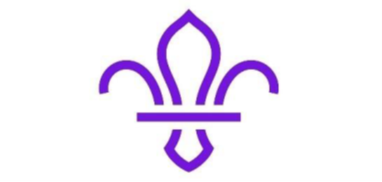 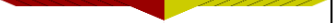 Application for Bramley Scout Group Hardship FundBramley Scout Group operates a hardship fund to support young people who would otherwise not be able to take part in activities provided by the Group. The funds which come from existing group funds are limited, but each request will be considered on its own merits. Funding may be requested to help with the cost of termly subscriptions, the cost of events, activities or camps which require an additional payment from the parent/carer, travel costs to Scouting activities or items of Scout uniform.Conditions may be imposed on any funds granted. Please complete this form as fully as possible for each request.To be completed by Bramley Scout Group:Signed by:Young person’s name:Section (Please circle):         SQUIRRELS        BEAVERS                CUBS                 SCOUTSSQUIRRELS        BEAVERS                CUBS                 SCOUTSItem/Event you are requesting funding for:Date of Event (if applicable):Total cost of event/item:Total you are able to contribute:Total requested from fund:Reason for request:Reason for request:Reason for request:Are you in receipt of any of the following (please tick those applicable):Are you in receipt of any of the following (please tick those applicable):Are you in receipt of any of the following (please tick those applicable):Total household income level below £32,000Total household income level below £32,000Universal CreditUniversal CreditFree school mealsFree school mealsSupport under Part VI of the Immigration and Asylum Act 1999Support under Part VI of the Immigration and Asylum Act 1999Is the young person a carer or a ‘looked after child’?Is the young person a carer or a ‘looked after child’?Y/NAre you a carer? See NHS commissioning » Who is considered a carer? (england.nhs.uk) for definitionAre you a carer? See NHS commissioning » Who is considered a carer? (england.nhs.uk) for definitionY/NAre you under the Homes for Ukraine SchemeAre you under the Homes for Ukraine SchemeY/NParent/Guardian name:Parent/Guardian signature:Has the young person shown a commitment to Scouting?Y/NAre there sufficient funds available in the Hardship Fund? (If not Executive Committee approval is required)Y/NDoes the Treasurer approve the application?Y/NAmount of support to be given and how will this be provided?TreasurerDate of approval by Treasurer